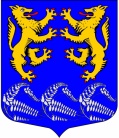 СОВЕТ ДЕПУТАТОВМУНИЦИПАЛЬНОГО ОБРАЗОВАНИЯ«ЛЕСКОЛОВСКОЕ СЕЛЬСКОЕ ПОСЕЛЕНИЕ»ВСЕВОЛОЖСКОГО МУНИЦИПАЛЬНОГО РАЙОНАЛЕНИНГРАДСКОЙ ОБЛАСТИ                                                                           РЕШЕНИЕ24.12.  2018 г								                           №46д. Верхние ОселькиВ соответствии с Конституцией Российской Федерации, Федеральным законом от 06.10.2003г. №131-ФЗ «Об общих принципах организации местного самоуправления в Российской Федерации», Федеральным законом от 29.12.2017 г. №455-ФЗ “О внесении изменений в Градостроительный кодекс Российской Федерации и отдельные законодательные акты Российской Федерации”, Градостроительным кодексом Российской Федерации, Земельным кодексом Российской Федерации и уставом МО «Лесколовское сельское поселение», советом депутатов муниципального образования «Лесколовское сельское поселение» Всеволожского муниципального района Ленинградской области принято РЕШЕНИЕ:	1. Утвердить Положение «Об общественных обсуждениях, публичных слушаниях на территории муниципального образования «Лесколовское сельское поселение» Всеволожского муниципального района Ленинградской области» в редакции согласно Приложению.2. Решение совета депутатов муниципального образования «Лесколовское сельское поселение» Всеволожского муниципального района Ленинградской области от 26.05.2011 года №22 «Об утверждении Положения «О порядке организации и проведения публичных слушаний на территории муниципального образования «Лесколовское сельское поселение» Всеволожского муниципального района Ленинградской области» считать утратившим силу.3. Опубликовать настоящее решение в газете «Лесколовские вести» и разместить на официальном сайте муниципального образования «Лесколовское сельское поселение» Всеволожского муниципального района Ленинградской области в информационно-телекоммуникационной сети Интернет.4.   Настоящее решение вступает в силу после официального опубликования.5. Настоящее решение направить в уполномоченный орган – орган исполнительной власти Ленинградской области, уполномоченный Правительством Ленинградской области на осуществление деятельности по организации и ведению регистра муниципальных нормативных правовых актов Ленинградской области, для внесения в федеральный регистр муниципальных нормативных правовых актов.6. Контроль исполнения данного решения возложить на постоянную комиссию по законности, правопорядку, общественной безопасности, гласности и вопросам местного самоуправления.Глава муниципального образования                                                             А. Л. Михеев   Приложение к решению совета депутатов МО «Лесколовское сельское поселение» от  24 .12. 2018 г. №46Положение об общественных обсуждениях, публичных слушаниях на территории муниципального образования «Лесколовское сельское поселение» Всеволожского муниципального района Ленинградской областиОбщие положения	1.1. Настоящее Положение об общественных обсуждениях и публичных слушаниях в муниципальном образовании «Лесколовское сельское поселение» Всеволожского муниципального района Ленинградской области (далее-Положение) разработано в соответствии с Федеральным законом от 06.10.2003г. №131-ФЗ «Об общих принципах организации местного самоуправления в Российской Федерации», Градостроительным кодексом Российской Федерации, Земельным кодексом Российской Федерации, Федеральным законом от 29.12.2017 г. №455-ФЗ “О внесении изменений в Градостроительный кодекс Российской Федерации и отдельные законодательные акты Российской Федерации”, уставом муниципального образования «Лесколовское сельское поселение» Всеволожского муниципального района Ленинградской области.	1.2. Общественные обсуждения, публичные слушания – это форма непосредственного участия населения в осуществлении местного самоуправления в процессе обсуждения проектов муниципальных правовых актов по вопросам местного значения. Участие в них является свободным и добровольным.1.3. Заинтересованные лица – лица, права, законные интересы и обязанности которых могут быть затронуты при принятии проектов муниципальных правовых актов, в том числе граждане, постоянно проживающие на территории, в отношении которой подготовлены проекты генеральных планов, проекты правил землепользования и застройки, проекты планировки территории, проекты межевания территории, проекты правил благоустройства территорий, проекты, предусматривающим внесение изменений в один из указанных утвержденных документов, а также правообладатели находящихся в границах этой территории земельных участков и (или) расположенных на них объектов капитального строительства, а также правообладатели помещений, являющихся частью указанных объектов капитального строительства.	1.4. Официальное опубликование муниципальных правовых актов – это опубликование в средствах массовой информации (на сайте муниципального образования «Лесколовское сельское поселение» Всеволожского муниципального района Ленинградской области в информационно-телекоммуникационной сети "Интернет" (далее - сайт): www.лесколовское.рф, а также в официальном печатном издании - газете «Лесколовские вести».2. Цели и задачи организации общественных обсуждений,публичных слушаний	2.1. Целью проведения общественных обсуждений, публичных слушаний является обеспечение участия заинтересованных лиц в решении вопросов местного значения.	2.2. Задачами общественных обсуждений, публичных слушаний являются:2.2.1. Обсуждение и выяснение мнения заинтересованных лиц по проектам нормативных правовых актов органов местного самоуправления муниципального образования «Лесколовское сельское поселение» Всеволожского муниципального района Ленинградской области.	2.2.2. Оценка отношения заинтересованных лиц к рассматриваемым проектам правовых актов.	2.2.3. Выявление общественного мнения по теме и вопросам, выносимым на общественные обсуждения или публичные слушания.3. Проекты муниципальных правовых актов и вопросы, выносимые на общественные обсуждения, публичные слушания	3.1. На публичные слушания должны выноситься:	3.1.1. Проект устава муниципального образования «Лесколовское сельское поселение» Всеволожского муниципального района Ленинградской области, а также проект муниципального правового акта о внесении изменений и дополнений в устав, кроме случаев, когда в устав муниципального образования вносятся изменения в форме точного воспроизведения положений Конституции Российской Федерации, федеральных законов, конституции (устава) или законов субъекта Российской Федерации в целях приведения данного устава в соответствие с этими нормативными правовыми актами;	3.1.2. Проект местного бюджета и отчет о его исполнении;	3.1.3. Проект стратегии социально-экономического развития МО «Лесколовское сельское поселение» Всеволожского муниципального района Ленинградской области;	3.1.4. Вопросы о преобразовании муниципального образования.	3.1.5. По проектам генеральных планов, проектам правил землепользования и застройки, проектам планировки территории, проектам межевания территории, проектам правил благоустройства территорий, проектам, предусматривающим внесение изменений в один из указанных утвержденных документов, проектам решений о предоставлении разрешения на условно разрешенный вид использования земельного участка или объекта капитального строительства, проектам решений о предоставлении разрешения на отклонение от предельных параметров разрешенного строительства, реконструкции объектов капитального строительства, вопросам изменения одного вида разрешенного использования земельных участков и объектов капитального строительства на другой вид такого использования при отсутствии утвержденных правил землепользования и застройки проводятся общественные обсуждения или публичные слушания, порядок организации и проведения которых определяется уставом муниципального образования и (или) нормативным правовым актом представительного органа муниципального образования с учетом положений законодательства о градостроительной деятельности.	3.2. Иные вопросы, по которым действующим законодательством предусмотрено проведение общественных обсуждений, публичных слушаний.4. Инициатива проведения общественных обсуждений, публичных слушаний	4.1. Общественные обсуждения, публичные слушания проводятся по инициативе населения, по инициативе совета депутатов муниципального образования, главы муниципального образования «Лесколовское сельское поселение» Всеволожского района Ленинградской области или главы администрации муниципального образования «Лесколовское сельское поселение» Всеволожского района Ленинградской области, осуществляющего свои полномочия на основе контракта.	4.2. Для реализации инициативы населения о проведении общественных обсуждений, публичных слушаний создается инициативная группа граждан численностью не менее двадцати человек (приложение №1).	4.3. Инициативная группа граждан, депутаты муниципального образования (численностью не менее половины от установленного числа депутатов совета депутатов муниципального образования) реализует инициативу путем направления в совет депутатов обращения в письменном виде.5. Обращение с инициативой проведения общественных обсуждений, публичных слушаний	5.1. Обращение инициативной группы направляется в совет депутатов МО «Лесколовское сельское поселение» Всеволожского муниципального района Ленинградской области.	5.2. В обращении указывается наименование проекта муниципального правового акта, который предлагается обсудить на общественных обсуждениях, публичных слушаниях.	5.3. К обращению прилагаются:	5.3.1. Проект муниципального правового акта;	5.3.2. Подписи не менее 5 (пяти) процентов жителей муниципального образования «Лесколовское сельское поселение» Всеволожского муниципального района Ленинградской области, постоянное место жительства которых расположено в границах данного муниципального образования, обладающих избирательным правом и поддерживающих инициативу проведения общественных обсуждений или публичных слушаний.	5.4. Указанное обращение должно включать в себя:	5.4.1. Обоснование необходимости проведения общественных обсуждений или публичных слушаний;	5.4.2. Предлагаемый состав участников;	5.4.3. Информационные, аналитические материалы, относящиеся к теме;	5.4.4. Сведения об инициаторах проведения с указанием фамилий, имен и отчеств, адресов проживания.	5.5. Обращение инициативной группы рассматривается в течение одного месяца.	5.6. При обращении инициативной группы в совет депутатов МО «Лесколовское сельское поселение» Всеволожского муниципального района Ленинградской области обращение рассматривается на ближайшем заседании совета депутатов МО «Лесколовское сельское поселение» Всеволожского муниципального района Ленинградской области.	5.7. По итогам рассмотрения обращения совет депутатов МО «Лесколовское сельское поселение» Всеволожского муниципального района Ленинградской области, принимает решение о назначении общественных обсуждений или публичных слушаний, либо об отказе.	5.8. Решение считается принятым, если за него проголосовало более 50 процентов от установленного уставом муниципального образования «Лесколовское сельское поселение» Всеволожского района Ленинградской области состава депутатов представительного органа. 	5.9. Отказ в назначении общественных обсуждений, публичных слушаний должен быть мотивированным. 6. Порядок организации общественных обсуждений,  публичных слушаний	6.1. Решение о проведении общественных обсуждений, публичных слушаний на основании обращения инициативной группы принимается советом депутатов «Лесколовское сельское поселение» Всеволожского муниципального района Ленинградской области.	6.2. В случае, если инициатором проведения общественных обсуждений, публичных слушаний является совет депутатов МО «Лесколовское сельское поселение» Всеволожского муниципального района Ленинградской области, при наличии не менее чем половины голосов депутатов, то решение о проведении общественных обсуждений, публичных слушаний принимает совет депутатов МО «Лесколовское сельское поселение» Всеволожского муниципального района Ленинградской области.Если инициатором проведения общественных обсуждений, публичных слушаний является глава муниципального образования «Лесколовское сельское поселение» Всеволожского муниципального района Ленинградской области или глава администрации муниципального образования «Лесколовское сельское посекление» Всеволожского муниципального района Ленинградской области то решение о проведении общественных обсуждений, публичных слушаний принимает глава муниципального образования «Лесколовское сельское поселение» Всеволожского муниципального района Ленинградской области.	6.3. Решением о проведении общественных обсуждений устанавливается процедура их проведения, состоящая из следующих этапов:6.3.1. Оповещение о начале общественных обсуждений;6.3.2. Размещение проекта, подлежащего рассмотрению на общественных обсуждениях, и информационных материалов к нему на сайте муниципального образования «Лесколовское сельское поселение» Всеволожского муниципального района Ленинградской области и (или) в государственной или муниципальной информационной системе, обеспечивающей проведение общественных обсуждений с использованием информационно-телекоммуникационной сети "Интернет", либо на региональном портале государственных и муниципальных услуг (далее - информационные системы) и открытие экспозиции или экспозиций такого проекта;6.3.3. Проведение экспозиции или экспозиций проекта, подлежащего рассмотрению на общественных обсуждениях;6.3.4. Подготовка и оформление протокола общественных обсуждений;6.3.5. Подготовка и опубликование заключения о результатах общественных обсуждений.	6.4. Решением о проведении публичных слушаний устанавливается процедура их проведения, состоящая из следующих этапов:6.4.1. Оповещение о начале публичных слушаний;6.4.2. Размещение проекта, подлежащего рассмотрению на публичных слушаниях, и информационных материалов к нему на сайте муниципального образования «Лесколовское сельское поселение» Всеволожского муниципального района Ленинградской области и открытие экспозиции или экспозиций такого проекта;6.4.3. Проведение экспозиции или экспозиций проекта, подлежащего рассмотрению на публичных слушаниях;6.4.4. Проведение собрания или собраний участников публичных слушаний;6.4.5. Подготовка и оформление протокола публичных слушаний;6.4.6. Подготовка и опубликование заключения о результатах публичных слушаний.6.5. Оповещение о начале общественных обсуждений или публичных слушаний должно содержать:6.5.1. Информацию о проекте, подлежащем рассмотрению на общественных обсуждениях или публичных слушаниях, и перечень информационных материалов к такому проекту;6.5.2. Информацию о порядке и сроках проведения общественных обсуждений или публичных слушаний по проекту, подлежащему рассмотрению на общественных обсуждениях или публичных слушаниях;6.5.3. Информацию о месте, дате открытия экспозиции или экспозиций проекта, подлежащего рассмотрению на общественных обсуждениях или публичных слушаниях, о сроках проведения экспозиции или экспозиций такого проекта, о днях и часах, в которые возможно посещение указанных экспозиции или экспозиций;6.5.4. Информацию о порядке, сроке и форме внесения участниками общественных обсуждений или публичных слушаний предложений и замечаний, касающихся проекта, подлежащего рассмотрению на общественных обсуждениях или публичных слушаниях.6.6. Оповещение о начале общественных обсуждений также должно содержать информацию о сайте, на котором будут размещены проект, подлежащий рассмотрению на общественных обсуждениях, и информационные материалы к нему, или информационных системах, в которых будут размещены такой проект и информационные материалы к нему, с использованием которых будут проводиться общественные обсуждения. Оповещение о начале публичных слушаний также должно содержать информацию об официальном сайте, на котором будут размещены проект, подлежащий рассмотрению на публичных слушаниях, и информационные материалы к нему, информацию о дате, времени и месте проведения собрания или собраний участников публичных слушаний.6.7. Оповещение о начале общественных обсуждений, публичных слушаний:	6.7.1. Подлежит опубликованию в порядке, установленном для официального опубликования муниципальных правовых актов, иной официальной информации;6.7.2. Распространяется на информационных стендах, оборудованных около здания администрации, в местах массового скопления граждан и в иных местах, расположенных на территории, в отношении которой подготовлены соответствующие проекты, и (или) в границах территориальных зон и (или) земельных участков (далее - территория, в пределах которой проводятся общественные обсуждения или публичные слушания), иными способами, обеспечивающими доступ участников общественных обсуждений, публичных слушаний к указанной информации.6.8. В течение всего периода размещения проекта, подлежащего рассмотрению на общественных обсуждениях, публичных слушаниях, и информационных материалов к нему проводятся экспозиция или экспозиции такого проекта. В ходе работы экспозиции должны быть организованы консультирование посетителей экспозиции, распространение информационных материалов о проекте, подлежащем рассмотрению на общественных обсуждениях, публичных слушаниях. Консультирование посетителей экспозиции осуществляется сотрудниками администрации муниципального образования «Лесколовское сельское поселение» Всеволожского муниципального района Ленинградской области или членами специально образованной комиссии администрации, далее – «Организатор общественных обсуждений или публичных слушаний» и специалисты (эксперты).	6.9. Общественные обсуждения или публичные слушания по вопросам, указанным в п. 3.1.5, назначаются главой муниципального образования «Лесколовское сельское поселение» Всеволожского муниципального района Ленинградской области и проводятся совместно с органами местного самоуправления муниципального образования «Лесколовское сельское поселение» Всеволожского муниципального района Ленинградской области в порядке, предусмотренном Градостроительным кодексом РФ. 6.10. Срок проведения общественных обсуждений, публичных слушаний по вопросам, указанным в пункте 3 настоящего Положения, со дня оповещения жителей муниципального образования об их проведении до дня опубликования заключения о результатах общественных обсуждений, публичных слушаний не должен превышать сроков, установленных действующим законодательством Российской Федерации.7. Лица, принимающие участие в общественных обсуждениях, публичных слушаниях	7.1. В общественных обсуждениях, публичных слушаниях принимают участие жители муниципального образования, обладающие избирательным правом. В случаях, установленных действующим законодательством России, в общественных обсуждениях, публичных слушаниях принимают участие иные заинтересованные лица.7.2. Участниками общественных обсуждений,  публичных слушаний по проектам генеральных планов, проектам правил землепользования и застройки, проектам планировки территории, проектам межевания территории, проектам правил благоустройства территорий, проектам, предусматривающим внесение изменений в один из указанных утвержденных документов, являются граждане, постоянно проживающие на территории, в отношении которой подготовлены данные проекты, правообладатели находящихся в границах этой территории земельных участков и (или) расположенных на них объектов капитального строительства, а также правообладатели помещений, являющихся частью указанных объектов капитального строительства.	7.3. Участниками общественных обсуждений, публичных слушаний по проектам решений о предоставлении разрешения на условно разрешенный вид использования земельного участка или объекта капитального строительства, проектам решений о предоставлении разрешения на отклонение от предельных параметров разрешенного строительства, реконструкции объектов капитального строительства являются граждане, постоянно проживающие в пределах территориальной зоны, в границах которой расположен земельный участок или объект капитального строительства, в отношении которых подготовлены данные проекты, правообладатели находящихся в границах этой территориальной зоны земельных участков и (или) расположенных на них объектов капитального строительства, граждане, постоянно проживающие в границах земельных участков, прилегающих к земельному участку, в отношении которого подготовлены данные проекты, правообладатели таких земельных участков или расположенных на них объектов капитального строительства, правообладатели помещений, являющихся частью объекта капитального строительства, в отношении которого подготовлены данные проекты, а в случае, предусмотренном частью 3 статьи 39 Градостроительного Кодекса РФ, также правообладатели земельных участков и объектов капитального строительства, подверженных риску негативного воздействия на окружающую среду в результате реализации данных проектов.7.4. Участники общественных обсуждений, публичных слушаний в целях идентификации представляют сведения о себе (фамилию, имя, отчество (при наличии), дату рождения, адрес места жительства (регистрации) - для физических лиц; наименование, основной государственный регистрационный номер, место нахождения и адрес - для юридических лиц) с приложением документов, подтверждающих такие сведения. Участники общественных обсуждений, публичных слушаний, являющиеся правообладателями соответствующих земельных участков и (или) расположенных на них объектов капитального строительства и (или) помещений, являющихся частью указанных объектов капитального строительства, также представляют сведения соответственно о таких земельных участках, объектах капитального строительства, помещениях, являющихся частью указанных объектов капитального строительства, из Единого государственного реестра недвижимости и иные документы, устанавливающие или удостоверяющие их права на такие земельные участки, объекты капитального строительства, помещения, являющиеся частью указанных объектов капитального строительства. 7.5. Не требуется представление указанных в п. 7.4. настоящего положения документов, подтверждающих сведения об участниках общественных обсуждений (фамилию, имя, отчество (при наличии), дату рождения, адрес места жительства (регистрации) - для физических лиц; наименование, основной государственный регистрационный номер, место нахождения и адрес - для юридических лиц), если данными лицами вносятся предложения и замечания, касающиеся проекта, подлежащего рассмотрению на общественных обсуждениях, посредством сайта или информационных систем (при условии, что эти сведения содержатся на официальном сайте или в информационных системах). При этом для подтверждения сведений, указанных в п. 7.4. настоящего положения, может использоваться единая система идентификации и аутентификации.7.6. Обработка персональных данных участников общественных обсуждений или публичных слушаний осуществляется с учетом требований, установленных Федеральным законом от 27 июля 2006 г. № 152-ФЗ "О персональных данных".7.7. В период размещения проекта, подлежащего рассмотрению на общественных обсуждениях, публичных слушаниях, и информационных материалов к нему и проведения экспозиции или экспозиций такого проекта участники общественных обсуждений, публичных слушаний, прошедшие идентификацию, имеют право вносить предложения и замечания, касающиеся такого проекта:7.7.1. Посредством сайта или информационных систем (в случае проведения общественных обсуждений);7.7.2. В письменной или устной форме в ходе проведения собрания или собраний участников публичных слушаний (в случае проведения публичных слушаний);7.7.3. В письменной форме в адрес организатора общественных обсуждений, публичных слушаний;7.7.4. Посредством записи в книге (журнале) учета посетителей экспозиции проекта, подлежащего рассмотрению на общественных обсуждениях, публичных слушаниях.7.8. Предложения и замечания, внесенные в соответствии с п. 7.7. настоящего положения, подлежат регистрации, а также обязательному рассмотрению организатором общественных обсуждений, публичных слушаний, за исключением случая, предусмотренных п. 7.9. настоящего положения.7.9. Предложения и замечания не рассматриваются в случае выявления факта представления участником общественных обсуждений, публичных слушаний недостоверных сведений.7.10. Одновременно с назначением общественных обсуждений, публичных слушаний орган, принявший решение об их назначении (совет депутатов муниципального образования «Лесколовское сельское поселение», глава муниципального образования «Лесколовское сельское поселение») назначает комиссию по проведению общественных обсуждений, публичных слушаний, на которую возложены функции по проведению общественных обсуждений, публичных слушаний на территории МО «Лесколовское сельское поселение». В состав комиссии по проведению общественных обсуждений, публичных слушаний входят, в том числе, депутаты представительного органа муниципального образования.	7.11. К участию в общественных обсуждениях, публичных слушаниях могут привлекаться лица (специалисты и/или эксперты), обладающие специальными знаниями, для более эффективного их проведения.	7.12. Полномочия председателя общественных обсуждений,  публичных слушаний:7.12.1. Открывает и закрывает общественные обсуждения, публичные слушания;7.12.2. Информирует о регламенте их проведения;7.12.3. Ведет общественные обсуждения, публичные слушания (дает рекомендации, предоставляет слово, лишает слова за соответствующие нарушения порядка проведения слушаний, делает замечания, осуществляет иные действия, необходимые для надлежащего и эффективного проведения общественных обсуждений, публичных слушаний);7.12.4. Подводит итоги по проведенным общественным обсуждениям, публичным слушаниям;7.12.5. Осуществляет иные полномочия, предусмотренные законодательством.	7.13. Полномочия секретаря общественных обсуждений, публичных слушаний:7.13.1. Готовит протокол общественных обсуждений, публичных слушаний;7.13.2. Осуществляет организационно-техническую работу по поручениям председателя;7.13.3. Осуществляет иные полномочия, предусмотренные действующим законодательством.	7.14. Полномочия специалиста (эксперта) общественных обсуждений, публичных слушаний:7.14.1. Дает заключения, разъяснения, оценку, комментарии по вопросам, непосредственно связанным или являющимся предметом обсуждения на общественных обсуждениях, публичных слушаниях;7.14.2. Осуществляет иные полномочия, предусмотренные действующим законодательством.8. Регламент общественных обсуждений, публичных слушаний	8.1. Совет депутатов МО «Лесколовское сельское поселение» Всеволожского муниципального района Ленинградской области или глава МО «Лесколовское сельское поселение» Всеволожского муниципального района Ленинградской области утверждают регламент общественных обсуждений, публичных слушаний. 	8.2. В регламенте указываются: 8.2.1. Время начала и время завершения общественных обсуждений, публичных слушаний; 8.2.2. Время выступления основного докладчика;8.2.3. Время выступлений содокладчиков (авторов проектов муниципальных правовых актов, авторов предложений, замечаний и поправок к проектам муниципальных правовых актов); 8.2.4. Время выступлений в прениях.9. Итоги общественных обсуждений, публичных слушаний9.1. Организатор общественных обсуждений, публичных слушаний в течение пяти рабочих дней с момента их проведения предоставляет главе МО «Лесколовское сельское поселение» Всеволожского муниципального района Ленинградской области протокол общественных обсуждений, публичных слушаний, в котором указываются:9.1.1. Дата оформления протокола общественных обсуждений, публичных слушаний;9.1.2. Информация об организаторе общественных обсуждений, публичных слушаний;9.1.3. Информация, содержащаяся в опубликованном оповещении о начале общественных обсуждений, публичных слушаний, дата и источник его опубликования;9.1.4. Информация о сроке, в течение которого принимались предложения и замечания участников общественных обсуждений, публичных слушаний, о территории, в пределах которой проводятся общественные обсуждения, публичные слушания;9.1.5. Все предложения и замечания участников общественных обсуждений, публичных слушаний с разделением на предложения и замечания граждан, являющихся участниками общественных обсуждений, публичных слушаний и постоянно проживающих на территории, в пределах которой проводятся общественные обсуждения, публичные слушания, и предложения и замечания иных участников общественных обсуждений, публичных слушаний в соответствии с законодательством.9.2. К протоколу общественных обсуждений, публичных слушаний прилагается перечень принявших участие в рассмотрении проекта участников общественных обсуждений, публичных слушаний, включающий в себя сведения об участниках общественных обсуждений, публичных слушаний (фамилию, имя, отчество (при наличии), дату рождения, адрес места жительства (регистрации) - для физических лиц; наименование, основной государственный регистрационный номер, место нахождения и адрес - для юридических лиц).9.3. Участник общественных обсуждений, публичных слушаний, который внес предложения и замечания, касающиеся проекта, рассмотренного на общественных обсуждениях, публичных слушаниях, имеет право получить выписку из протокола общественных обсуждений,  публичных слушаний, содержащую внесенные этим участником предложения и замечания.9.4. На основании протокола общественных обсуждений, публичных слушаний организатор общественных обсуждений, публичных слушаний осуществляет подготовку заключения о результатах общественных обсуждений, публичных слушаний.9.5. В заключении о результатах общественных обсуждений или публичных слушаний должны быть указаны:9.5.1. Дата оформления заключения о результатах общественных обсуждений или публичных слушаний;9.5.2. Наименование проекта, рассмотренного на общественных обсуждениях, публичных слушаниях, сведения о количестве участников общественных обсуждений, публичных слушаний, которые приняли участие в общественных обсуждениях, публичных слушаниях;9.5.3. Реквизиты протокола общественных обсуждений, публичных слушаний, на основании которого подготовлено заключение о результатах общественных обсуждений, публичных слушаний;9.5.4. Содержание внесенных предложений и замечаний участников общественных обсуждений, публичных слушаний с разделением на предложения и замечания граждан, являющихся участниками общественных обсуждений, публичных слушаний и постоянно проживающих на территории, в пределах которой проводятся общественные обсуждения,  публичные слушания, и предложения и замечания иных участников общественных обсуждений или публичных слушаний в соответствии с законодательством. В случае внесения несколькими участниками общественных обсуждений, публичных слушаний одинаковых предложений и замечаний допускается обобщение таких предложений и замечаний;9.5.5. Аргументированные рекомендации организатора общественных обсуждений, публичных слушаний о целесообразности или нецелесообразности учета внесенных участниками общественных обсуждений, публичных слушаний предложений и замечаний и выводы по результатам общественных обсуждений, публичных слушаний.9.6. Заключение о результатах общественных обсуждений,  публичных слушаний подлежит опубликованию в порядке, установленном для официального опубликования муниципальных правовых актов, иной официальной информации, и размещается на сайте и в официальном печатном издании муниципального образования «Лесколовское сельское поселение» Всеволожского муниципального района Ленинградской области.	9.7. Уполномоченный орган местного самоуправления (должностные лица) муниципального образования «Лесколовское сельское поселение» Всеволожского муниципального района Ленинградской области с учетом заключения о результатах общественных обсуждений, публичных слушаний принимают решение об утверждении или отклонении обсуждаемых проектов. 	9.8. При необходимости рассмотрения заключения по проведенным общественным обсуждениям, публичным слушаниям советом депутатов МО «Лесколовское сельское поселение» Всеволожского муниципального района Ленинградской области, проект нормативного правового акта и заключение по проведенным общественным обсуждениям, публичным слушаниям выносятся для рассмотрения на ближайшее заседание совета депутатов МО «Лесколовское сельское поселение» Всеволожского муниципального района Ленинградской области.10. Время проведения публичных слушаний	10.1. Общественные обсуждения и публичные слушания не могут начинаться ранее 8 часов и заканчиваться позднее 20 часов текущего дня по местному времени.11. Основания прекращения проведения публичных слушаний	11.1. Создание угрозы для жизни и здоровья граждан, а также для имущества физических и юридических лиц.			Приложение №1к Положению об общественных обсуждениях, публичных слушаниях на территории муниципального образования «Лесколовское сельское поселение» Всеволожского муниципального района Ленинградской областиСписок инициативной группы по проведению общественных обсуждений, публичных слушаний по вопросу:__________________________________________________________________		Приложение №2к Положению об общественных обсуждениях, публичных слушаниях на территории муниципального образования «Лесколовское сельское поселение» Всеволожского муниципального района Ленинградской областиЛИСТРегистрации участников общественных обсуждений,публичных слушаний по вопросу:«__________________________________________________________________________________________________________________________________________»(формулировка проекта муниципального правового акта, выносимого на рассмотрение органа местного самоуправления)Регистрационный лист удостоверяю:____________________________________________________________________________________________________________________________________(ФИО председателя, дата, подпись)Об утверждении Положения «Об общественных обсуждениях, публичных слушаниях на территории муниципального образования «Лесколовское сельское поселение» Всеволожского муниципального района Ленинградской области»№Ф.И.О. члена инициативной группы,дата рожденияАдрес регистрации места жительстваПодпись участника инициативной группы, дата№Фамилия, имя, отчество,дата рождения(Наименование и ОГРНюридического лица)Адрес места жительства (регистрации)(Место нахождения и юр.адрес юридического лица)Подпись участника публичных слушаний, дата